REPÚBLICA DE COLOMBIATRIBUNAL CONTENCIOSO ADMINISTRATIVODEL VALLE DEL CAUCA							Auto Sustanciación PROCESO No.			76001-23-33-000-2020-00372-00MEDIO DE CONTROL	CONTROL INMEDIATO DE LEGALIDAD ACTO ADMINISTRATIVO	DECRETO NÚMERO 032 DEL 25 DE MARZO DE 2020 PROFERIDO POR EL ALCALDE DEL MUNICIPIO DE EL CAIRO (VALLE)Santiago de Cali, Dos (02) de Abril de Dos Mil Veinte (2020)El Alcalde del Municipio de El Cairo (V), remitió a este Tribual el Decreto de la referencia, “por el cual se declara la situación de calamidad pública en el Municipio de El Cairo Valle del Cauca por ocasión del COVID19 y se dictan otras disposiciones”, para ejercer el control inmediato de legalidad, de acuerdo con lo previsto en el artículo 136 del CPACA.Por Reparto, correspondió conocer del presente proceso a este Despacho.SE CONSIDERA:OPORTUNIDAD.De conformidad con los artículos  20 de la Ley 137 de 1994 y 136 del CPACA, las autoridades competentes que expidan actos administrativos que contengan medidas de carácter general, dictados en ejercicio de la función administrativa y como desarrollo de los Decretos Legislativos durante los Estados de Excepción, los enviarán a la jurisdicción contencioso-administrativa en el lugar donde se expidan, dentro de las cuarenta y ocho (48) horas siguientes a su expedición, para ejercer un control inmediato de legalidad.Mediante el Acuerdo No.  PCSJA20-11529 del 25 de marzo de 2020 “Por el cual se establece una excepción a la suspensión de términos en el Consejo de Estado y en los tribunales administrativos”, el Consejo Superior de la Judicatura, exceptuó de la suspensión de términos adoptada por dicha Corporación en los Acuerdos PCSJA20-11517, 11521 y 11526 de marzo de 2020, las actuaciones que  adelantaran el Consejo de Estado y los tribunales administrativos con ocasión del control inmediato de legalidad que debían tramitar de conformidad con las competencias establecidas en el artículo 20 de la Ley 137 de 1994 y en los artículos 111, numeral 8, 136 y 151, numeral 14, del Código de Procedimiento Administrativo y de lo Contencioso Administrativo.El Decreto objeto de control automático de legalidad se profirió el día 25 de marzo de 2020; la excepción de suspensión de términos para estos asuntos se ordenó por el Consejo Superior de la Judicatura mediante el ACUERDO PCSJA20-11529 del 25 de marzo de 2020 y  el aludido acto administrativo fue remitido el día 01 de abril de la misma anualidad según la correspondiente Acta de Reparto, para tramitar el control previsto en el artículo 136 del CPACA, lo que permite advertir que si bien éste no fue radicado en forma oportuna, sin embargo se aprehenderá de oficio su conocimiento siempre que se trate de un Decreto susceptible de control  inmediato de legalidad y de acuerdo con las reglas de competencias establecidas en el Estatura procesal contencioso administrativo.COMPETENCIA. De conformidad con las reglas de competencia establecidas en la ley 1437 de 2011- CAPACA, los Tribunales Administrativos conocerán en única instancia, del control inmediato de legalidad de los actos de carácter general que sean proferidos en ejercicio de la función administrativa durante los Estados de Excepción y como desarrollo de los Decretos Legislativos,  por autoridades territoriales departamentales y municipales, cuya competencia corresponderá al tribunal del lugar donde se expidan. (art. 151 numeral 14)En virtud de lo anterior, este Tribunal es competente para ejercer el control inmediato de legalidad de que trata el artículo 136 del CPACA, en única instancia, del Decreto Número 032 del 25 de marzo de 2020 proferido por el Alcalde del municipio de El Cairo (Valle).REQUISITOS FORMALES. De conformidad con el artículo 185 del CPACA, debe remitirse copia del texto de los actos administrativos a los que se refiere el control inmediato de legalidad de que trata el artículo 136 de ese Código.El alcalde del Municipio de El Cairo – Valle remitió vía electrónica copia del el Decreto No. 032 del 25 de marzo de 2020, mediante el cual se tomaron las siguientes medidas de carácter general:“ARTICULO 1°. OBJETO. DECLARAR LA SITUACION DE CALAMIDAD PUBLICA en el Municipio de El Cairo con ocasión de la declaratoria de estado de emergencia económica, social y ecológica, por el termino de 6 meses, según lo expresado en la parte motiva del presente decreto.…ARTICULO 5°.  COORDINACION. Corresponde a la secretaría de Gobierno Municipal articular y coordinar la gestión de recursos y la aplicación del presente decreto con el Gobierno Nacional y Departamental, de conformidad con lo establecido en el Decreto Departamental 1-3-0675 de fecha 16 de marzo de 2020 de conformidad con los artículos 13 y 80 de la Ley 1523 de 2012.Enviar inmediatamente al funcionario u organismo que ejerza el control fiscal en el Municipio de El Cairo Valle, después de celebrados los contratos originados en la urgencia manifiesta, éstos y el acto administrativo que los declaró, junto con el expediente contentivo de los actos administrativas y de las pruebas de los hechos, lo anterior en el marco de lo dispuesto en el artículo 43 de la ley 80 de 1993.…ARTICULO 7. VIGENCIAS Y DEROGATORIAS. Las medidas adoptabas en  el presente decreto rigen a partir de su expedición, se aplicaran en concordancia y armonía de las decisiones adoptadas mediante Decreto Municipal 030 de marzo 24 de 2020, estarán vigentes por el termino de 6 meses prorrogables y/o hasta la fecha en que el Gobierno Nacional levante la emergencia sanitaria decretada en el país, y/o hasta que el Gobierno departamental levante la medida de calamidad pública decretada en el territorio del Valle del Cauca”.De acuerdo con las consideraciones del anterior Decreto que motivaron las aludidas medidas, éstas fueron tomadas, entre otras disposiciones, en desarrollo de los Decretos Legislativos Nos. 440 del 20 de marzo de 2020, “Por el cual se adoptan medidas de urgencia en materia de contratación estatal, con ocasión del Estado de Emergencia Económica, Social y Ecológica derivada de la Pandemia COV/D-19”, y 444 del 21 de marzo de 2020, “Por el cual se crea el Fondo de Mitigación de Emergencias -FOME y se dictan disposiciones en materia de recursos, dentro del Estado de Emergencia Económica, Social y Ecológica”, dictados por el Presidente de la Republica durante la declaratoria del Estado de Excepción a través del Decreto 417 del 17 de marzo de 2020. Lo anterior permite concluir que el Decreto remitido por el Alcalde del Municipio de El Cairo, es susceptible del control automático de legalidad previsto en los artículo 20 de la Ley 137 de 1994 y 136 de la Ley 1437 de 2011.Por lo expuesto, se AVOCARA el conocimiento del control inmediato de legalidad del aludido Decreto. En consecuencia, de conformidad con el trámite establecido en los artículos 185 y 186 ibidem se DISPONE:Por la secretaria de la Corporación, FIJAR en la página web del Tribunal Contencioso Administrativo del Valle del Cauca (www.jurisdiccioncontenciosadelvalle.gov.co) y en la sección novedades del sitio web de la Rama Judicial (www.ramajudicial.gov.co), un aviso de la existencia del presente proceso, por el término de diez (10) días, durante los cuales cualquier ciudadano podrá intervenir a través del medio electrónico para defender o impugnar la legalidad del acto administrativo susceptible de control automático de legalidad, para lo cual se deberá utilizar el correo electrónico s02tadvalle@cendoj.ramajudicial.gov.co.Ordénese que por la Secretaría de esta Corporación se oficie vía electrónica al MUNICIPIO DE EL CAIRO (VALLE) para que dentro de los 5 días siguientes a la expiración del término de publicación del aviso, de que trata el numeral anterior, remita con destino a este proceso, al correo electrónico s02tadvalle@cendoj.ramajudicial.gov.co, copia de los antecedentes administrativos del Decreto objeto de control inmediata de legalidad.Vencido el anterior término, pasar el asunto al Ministerio Público para que dentro de los 10 días siguientes rinda el respectico concepto, el cual deberá ser remitido al correo electrónico ya indicado. Notificar personalmente a través del correo electrónico al Agente del Ministerio Público- Dra. SANDRA ELIZABETH PATIÑO MONTUFAR al buzón electrónico sepatino@procuraduria.gov.co, adjuntando copia de la presente providencia y del del Decreto objeto de control inmediato de legalidad. N O T I F Í Q U E S E La Magistrada,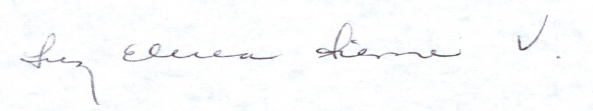 						LUZ ELENA SIERRA VALENCIAPROCESO 2020-00372-00Auto(mem)